Comité de Desarrollo y Propiedad Intelectual (CDIP)Vigésima sesiónGinebra, 27 de noviembre a 1 de diciembre de 2017PROYECTO DE ORDEN DEL DÍApreparado por la Secretaría	Apertura de la sesión	Elección de un vicepresidente interino	Aprobación del orden del díaVéase el presente documento.	Aprobación del proyecto de informe de la decimonovena sesión del CDIPVéase el documento CDIP/19/12 Prov.	Declaraciones generales	Supervisar, evaluar y examinar la aplicación de todas las recomendaciones de la Agenda para el Desarrollo y presentar informes sobre la marcha de esa laborInformes sobre la marcha de las actividadesVéase el documento CDIP/20/2.Medidas adoptadas para difundir la información contenida en la base de datos sobre flexibilidadesVéase el documento CDIP/20/5.Contribución de los órganos pertinentes de la OMPI a la aplicación de las recomendaciones que les incumben de la Agenda para el DesarrolloVéase el documento CDIP/20/9.Hoja de ruta para promover la utilización del foro en Internet creado en el marco del "Proyecto sobre propiedad intelectual y transferencia de tecnología:  desafíos comunes y búsqueda de soluciones”Véase el documento CDIP/20/7.Promoción de las actividades y los recursos de la OMPI relacionados con la transferencia de tecnología Véase el documento CDIP/20/11.Esquema de los foros y las conferencias internacionales relacionados con iniciativas y actividades en materia de transferencia de tecnología Véase el documento CDIP/20/12.	6.i)	Asistencia técnica de la OMPI en el ámbito de la cooperación para el desarrolloInforme acerca de la mesa redonda sobre asistencia técnica y fortalecimiento de capacidades: intercambio de experiencias, herramientas y metodologías Véase el documento CDIP/20/3.Informe sobre la base de datos de consultores de la OMPI Véase el documento CDIP/20/6.	Examen del programa de trabajo relativo a la aplicación de las recomendaciones adoptadasSeguimiento del Proyecto piloto sobre la propiedad intelectual (PI) y la gestión de diseños para fomentar las actividades comerciales en los países en desarrollo y los países menos adelantados (PMA)Véase el documento CDIP/20/4. Propuesta revisada del Grupo Africano relativa a la organización, cada dos años, de una conferencia internacional sobre propiedad intelectual y desarrolloVéase el documento CDIP/20/8.Debate sobre el punto 5 de la propuesta conjunta de las delegaciones de los Estados Unidos de América, Australia y el Canadá acerca de las actividades relativas a la transferencia de tecnología Véanse el Anexo I del documento CDIP/18/6 Rev. y el documento CDIP/20/10 Rev.Debate sobre cómo abordar los Objetivos de Desarrollo Sostenible en futuras sesiones del CDIP, incluida la petición de establecer un punto permanente en el orden del díaVéase el documento CDIP/18/4.Debate sobre la aplicación de las recomendaciones del examen independienteVéanse los documentos CDIP/18/7 y CDIP/19/3.Estudio sobre el uso de la propiedad intelectual en ColombiaVéase el documento CDIP/20/INF/2.Estudio sobre el uso del sistema de propiedad intelectual en Centroamérica y la República DominicanaVéase el documento CDIP/20/INF/3.	La PI y el desarrollo	Labor futura	Resumen de la presidencia	Clausura de la sesión[Fin del documento]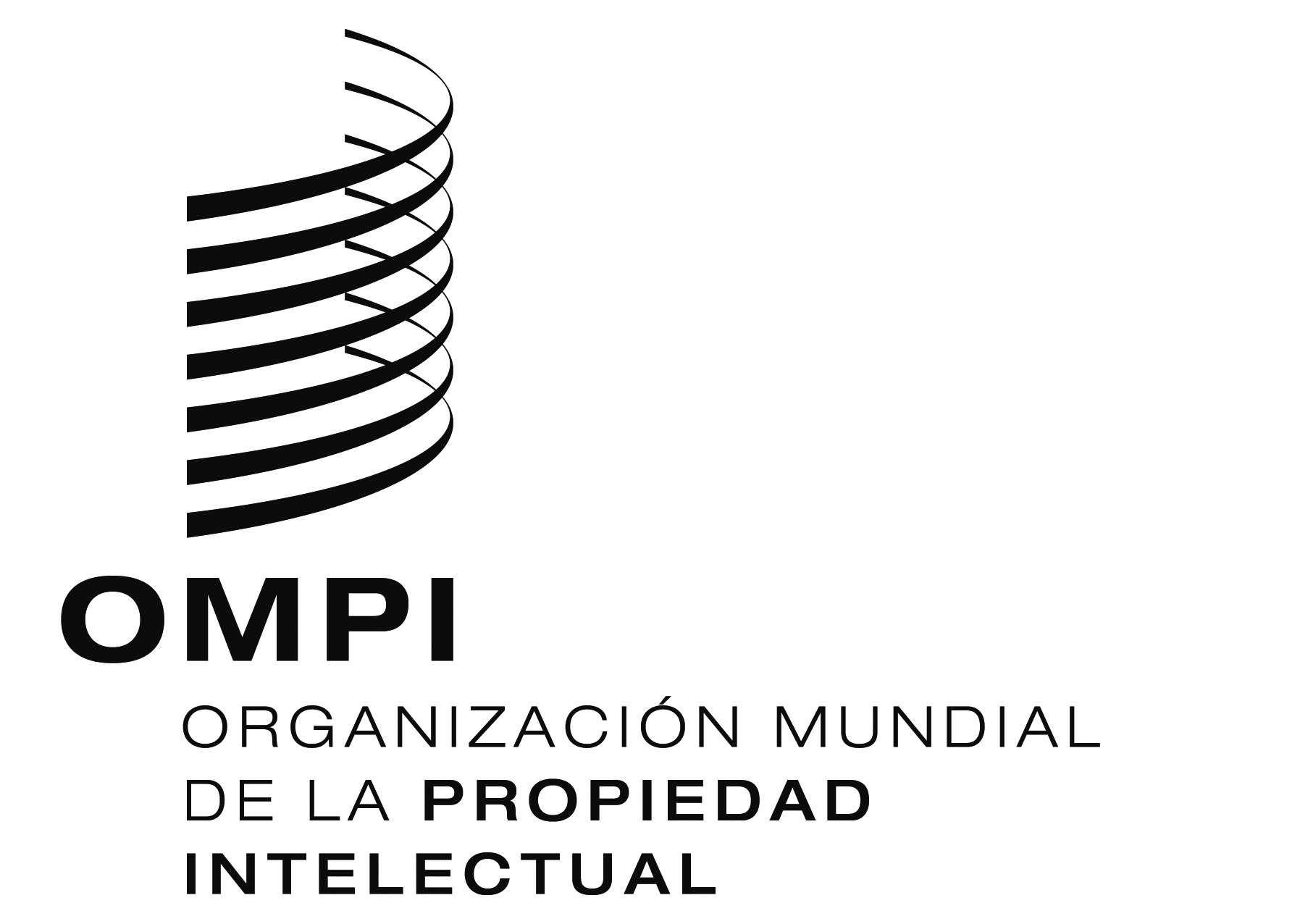 Scdip/20/1 PROV. 4cdip/20/1 PROV. 4cdip/20/1 PROV. 4ORIGINAL:  INGLÉSORIGINAL:  INGLÉSORIGINAL:  INGLÉSfecha:  13 DE NOVIEMBRE DE 2017fecha:  13 DE NOVIEMBRE DE 2017fecha:  13 DE NOVIEMBRE DE 2017